ҠАРАР                                    РЕШЕНИЕО заявлении главы сельского поселения Писаревский сельсовет муниципального района  Шаранский район Республики Башкортостан        Руководствуясь частью 2 пункта 6 статьи 19 Устава сельского поселения Писаревский сельсовет муниципального района Шаранский район Республики Башкортостан, Совет сельского поселения Писаревский сельсовет муниципального района Шаранский район Республики Башкортостан решил:Полномочия главы сельского поселения Писаревский сельсовет муниципального района Шаранский район Республики Башкортостан Сираева Наиля Ягфаровича прекратить досрочно с 09 августа 2021года, в связи с отставкой по собственному желанию, согласно поданного заявления.Бухгалтерии МКУ «Централизованная бухгалтерия муниципального района Шаранский район Республики Башкортостан» произвести расчет в установленном порядке. Решение вступает в силу с момента принятия.Заместитель председателя Совета сельского поселенияПисаревский сельсовет  муниципального района Шаранский район Республики Башкортостан                                                С.В. Гареев                     д. Писарево09 августа 2021 года№ 22/155Башкортостан РеспубликаһыШаран районы муниципаль районыныңписарево ауыл Советыауыл биләмәһе Советы452644,Писаревоауылы, Мэктэпурамы, 11-йорттел.(34769) 2-34-16  email:pisarsss@yandex.ru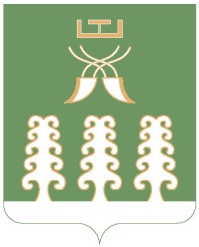 РЕСПУБЛИКА БАШКОРТОСТАНСОВЕТ СЕЛЬСКОГО ПОСЕЛЕНИЯ ПИСАРЕВСКИЙ СЕЛЬСОВЕТ МУНИЦИПАЛЬНОГО РАЙОНАШАРАНСКИЙ РАЙОН452644  д. Писарево, ул. Школьная, 11тел. (34769)  2-34-16 email:pisarsss@yandex.ru